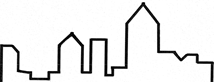 Robert G. WellonAttorney and Counselor at LawCentennial Tower, Suite 2300101 Marietta Street, N.W. Atlanta, Georgia  30303Phone: (404) 873-3700Fax: (404) 876-2555Email: rob@wellonfamilylaw.comWebsite: www.Wellonfamilylaw.comRobert G. WellonAttorney and Counselor at LawCentennial Tower, Suite 2300101 Marietta Street, N.W. Atlanta, Georgia  30303Phone: (404) 873-3700Fax: (404) 876-2555Email: rob@wellonfamilylaw.comWebsite: www.Wellonfamilylaw.comDate:Robert G. WellonAttorney and Counselor at LawCentennial Tower, Suite 2300101 Marietta Street, N.W. Atlanta, Georgia  30303Phone: (404) 873-3700Fax: (404) 876-2555Email: rob@wellonfamilylaw.comWebsite: www.Wellonfamilylaw.comReferred by:Robert G. WellonAttorney and Counselor at LawCentennial Tower, Suite 2300101 Marietta Street, N.W. Atlanta, Georgia  30303Phone: (404) 873-3700Fax: (404) 876-2555Email: rob@wellonfamilylaw.comWebsite: www.Wellonfamilylaw.comPersonal CPA:Robert G. WellonAttorney and Counselor at LawCentennial Tower, Suite 2300101 Marietta Street, N.W. Atlanta, Georgia  30303Phone: (404) 873-3700Fax: (404) 876-2555Email: rob@wellonfamilylaw.comWebsite: www.Wellonfamilylaw.comI. GENERAL INFORMATIONI. GENERAL INFORMATIONI. GENERAL INFORMATIONI. GENERAL INFORMATIONI. GENERAL INFORMATIONI. GENERAL INFORMATIONYour Name:Your Name:Your Name:Spouse’s Name:Spouse’s Name:Spouse’s Name:Mailing Address (city, state, and zip code):Mailing Address (city, state, and zip code):Mailing Address (city, state, and zip code):Mailing Address (city, state, and zip code):Mailing Address (city, state, and zip code):Mailing Address (city, state, and zip code):Home Phone:Home Phone:Home Phone:Home Phone:Home Phone:Home Phone:Business Phone:Business Phone:Business Phone:Business Phone:Business Phone:Business Phone:Cell Phone:Cell Phone:Cell Phone:Cell Phone:Cell Phone:Cell Phone:Check preferred number Home     Business      CellCheck preferred number Home     Business      CellCheck preferred number Home     Business      CellEmail Address:Email Address:Email Address:Email Address:Email Address:Email Address:County of residence:County of residence:County of residence:County of residence:County of residence:County of residence:Date of Birth:Age:Date of Birth:Age:Social Security No:Social Security No:Social Security No:Social Security No:Social Security No:Social Security No:Place of birth:Place of birth:Place of birth:Place of birth:Place of birth:Place of birth:Grew up at:Grew up at:Grew up at:Grew up at:Grew up at:Grew up at:Religious and church or synagogue affiliation, if any:Religious and church or synagogue affiliation, if any:Religious and church or synagogue affiliation, if any:Religious and church or synagogue affiliation, if any:Religious and church or synagogue affiliation, if any:Religious and church or synagogue affiliation, if any:Education:Education:Education:Education:Education:Education:Education:Education:Education:Education:Education:Education:Education:Education:Education:Education:Education:Education:Education:Education:Education:Education:Education:Specify highest degree and school attended:Specify highest degree and school attended:Specify highest degree and school attended:Specify highest degree and school attended:Specify highest degree and school attended:Specify highest degree and school attended:Specify highest degree and school attended:Specify highest degree and school attended:Specify highest degree and school attended:Specify highest degree and school attended:Specify highest degree and school attended:Specify highest degree and school attended:Specify highest degree and school attended:Specify highest degree and school attended:Specify highest degree and school attended:Specify highest degree and school attended:Specify highest degree and school attended:Specify highest degree and school attended:Specify highest degree and school attended:Specify highest degree and school attended:Specify highest degree and school attended:Specify highest degree and school attended:Specify highest degree and school attended:Number of previous marriages: Number of previous marriages: Number of previous marriages: Number of previous marriages: Number of previous marriages: Number of previous marriages:Number of previous marriages:Number of previous marriages:Number of previous marriages:Number of previous marriages:Number of previous marriages:Number of previous marriages:Number of previous marriages:Approximate dates of each former marriage and termination (indicate by death or divorce):Approximate dates of each former marriage and termination (indicate by death or divorce):Approximate dates of each former marriage and termination (indicate by death or divorce):Approximate dates of each former marriage and termination (indicate by death or divorce):Approximate dates of each former marriage and termination (indicate by death or divorce):Approximate dates of each former marriage and termination (indicate by death or divorce):Approximate dates of each former marriage and termination (indicate by death or divorce):Approximate dates of each former marriage and termination (indicate by death or divorce):Approximate dates of each former marriage and termination (indicate by death or divorce):Approximate dates of each former marriage and termination (indicate by death or divorce):Approximate dates of each former marriage and termination (indicate by death or divorce):Approximate dates of each former marriage and termination (indicate by death or divorce):Approximate dates of each former marriage and termination (indicate by death or divorce):Approximate dates of each former marriage and termination (indicate by death or divorce):Approximate dates of each former marriage and termination (indicate by death or divorce):Approximate dates of each former marriage and termination (indicate by death or divorce):Approximate dates of each former marriage and termination (indicate by death or divorce):Approximate dates of each former marriage and termination (indicate by death or divorce):Approximate dates of each former marriage and termination (indicate by death or divorce):Approximate dates of each former marriage and termination (indicate by death or divorce):Approximate dates of each former marriage and termination (indicate by death or divorce):Approximate dates of each former marriage and termination (indicate by death or divorce):Approximate dates of each former marriage and termination (indicate by death or divorce):List the name and ages of any children by previous marriage and please check whether currently living at home or being supported by you:List the name and ages of any children by previous marriage and please check whether currently living at home or being supported by you:List the name and ages of any children by previous marriage and please check whether currently living at home or being supported by you:List the name and ages of any children by previous marriage and please check whether currently living at home or being supported by you:List the name and ages of any children by previous marriage and please check whether currently living at home or being supported by you:List the name and ages of any children by previous marriage and please check whether currently living at home or being supported by you:List the name and ages of any children by previous marriage and please check whether currently living at home or being supported by you:List the name and ages of any children by previous marriage and please check whether currently living at home or being supported by you:List the name and ages of any children by previous marriage and please check whether currently living at home or being supported by you:List the name and ages of any children by previous marriage and please check whether currently living at home or being supported by you:List the name and ages of any children by previous marriage and please check whether currently living at home or being supported by you:List the name and ages of any children by previous marriage and please check whether currently living at home or being supported by you:List the name and ages of any children by previous marriage and please check whether currently living at home or being supported by you:List the name and ages of any children by previous marriage and please check whether currently living at home or being supported by you:List the name and ages of any children by previous marriage and please check whether currently living at home or being supported by you:List the name and ages of any children by previous marriage and please check whether currently living at home or being supported by you:List the name and ages of any children by previous marriage and please check whether currently living at home or being supported by you:List the name and ages of any children by previous marriage and please check whether currently living at home or being supported by you:List the name and ages of any children by previous marriage and please check whether currently living at home or being supported by you:List the name and ages of any children by previous marriage and please check whether currently living at home or being supported by you:List the name and ages of any children by previous marriage and please check whether currently living at home or being supported by you:List the name and ages of any children by previous marriage and please check whether currently living at home or being supported by you:List the name and ages of any children by previous marriage and please check whether currently living at home or being supported by you:NameNameAgeLiving at homeLiving at homeLiving at homeSupported by youSupported by youSupported by youSupported by youNameNameNameNameAgeAgeLiving at homeLiving at homeLiving at homeLiving at homeLiving at homeSupported by youSupported by youII. INFORMATION CONCERNING PRESENT MARRIAGEII. INFORMATION CONCERNING PRESENT MARRIAGEII. INFORMATION CONCERNING PRESENT MARRIAGEII. INFORMATION CONCERNING PRESENT MARRIAGEII. INFORMATION CONCERNING PRESENT MARRIAGEII. INFORMATION CONCERNING PRESENT MARRIAGEII. INFORMATION CONCERNING PRESENT MARRIAGEII. INFORMATION CONCERNING PRESENT MARRIAGEII. INFORMATION CONCERNING PRESENT MARRIAGEII. INFORMATION CONCERNING PRESENT MARRIAGEII. INFORMATION CONCERNING PRESENT MARRIAGEII. INFORMATION CONCERNING PRESENT MARRIAGEII. INFORMATION CONCERNING PRESENT MARRIAGEII. INFORMATION CONCERNING PRESENT MARRIAGEII. INFORMATION CONCERNING PRESENT MARRIAGEII. INFORMATION CONCERNING PRESENT MARRIAGEII. INFORMATION CONCERNING PRESENT MARRIAGEII. INFORMATION CONCERNING PRESENT MARRIAGEII. INFORMATION CONCERNING PRESENT MARRIAGEII. INFORMATION CONCERNING PRESENT MARRIAGEII. INFORMATION CONCERNING PRESENT MARRIAGEII. INFORMATION CONCERNING PRESENT MARRIAGEII. INFORMATION CONCERNING PRESENT MARRIAGEA. Date of marriage:Date of marriage:Date of marriage:City: County:County:County:State:State:State:State:State:B.Date of separation: Date of separation: Date of separation: (Note: The date of separation is ordinarily the last time you slept in the same room or had sexual intercourse, whichever occurred last.).  If you are living in the same residence, state any plans for either party to move:(Note: The date of separation is ordinarily the last time you slept in the same room or had sexual intercourse, whichever occurred last.).  If you are living in the same residence, state any plans for either party to move:(Note: The date of separation is ordinarily the last time you slept in the same room or had sexual intercourse, whichever occurred last.).  If you are living in the same residence, state any plans for either party to move:(Note: The date of separation is ordinarily the last time you slept in the same room or had sexual intercourse, whichever occurred last.).  If you are living in the same residence, state any plans for either party to move:(Note: The date of separation is ordinarily the last time you slept in the same room or had sexual intercourse, whichever occurred last.).  If you are living in the same residence, state any plans for either party to move:(Note: The date of separation is ordinarily the last time you slept in the same room or had sexual intercourse, whichever occurred last.).  If you are living in the same residence, state any plans for either party to move:(Note: The date of separation is ordinarily the last time you slept in the same room or had sexual intercourse, whichever occurred last.).  If you are living in the same residence, state any plans for either party to move:(Note: The date of separation is ordinarily the last time you slept in the same room or had sexual intercourse, whichever occurred last.).  If you are living in the same residence, state any plans for either party to move:(Note: The date of separation is ordinarily the last time you slept in the same room or had sexual intercourse, whichever occurred last.).  If you are living in the same residence, state any plans for either party to move:(Note: The date of separation is ordinarily the last time you slept in the same room or had sexual intercourse, whichever occurred last.).  If you are living in the same residence, state any plans for either party to move:(Note: The date of separation is ordinarily the last time you slept in the same room or had sexual intercourse, whichever occurred last.).  If you are living in the same residence, state any plans for either party to move:(Note: The date of separation is ordinarily the last time you slept in the same room or had sexual intercourse, whichever occurred last.).  If you are living in the same residence, state any plans for either party to move:(Note: The date of separation is ordinarily the last time you slept in the same room or had sexual intercourse, whichever occurred last.).  If you are living in the same residence, state any plans for either party to move:(Note: The date of separation is ordinarily the last time you slept in the same room or had sexual intercourse, whichever occurred last.).  If you are living in the same residence, state any plans for either party to move:(Note: The date of separation is ordinarily the last time you slept in the same room or had sexual intercourse, whichever occurred last.).  If you are living in the same residence, state any plans for either party to move:(Note: The date of separation is ordinarily the last time you slept in the same room or had sexual intercourse, whichever occurred last.).  If you are living in the same residence, state any plans for either party to move:(Note: The date of separation is ordinarily the last time you slept in the same room or had sexual intercourse, whichever occurred last.).  If you are living in the same residence, state any plans for either party to move:(Note: The date of separation is ordinarily the last time you slept in the same room or had sexual intercourse, whichever occurred last.).  If you are living in the same residence, state any plans for either party to move:(Note: The date of separation is ordinarily the last time you slept in the same room or had sexual intercourse, whichever occurred last.).  If you are living in the same residence, state any plans for either party to move:(Note: The date of separation is ordinarily the last time you slept in the same room or had sexual intercourse, whichever occurred last.).  If you are living in the same residence, state any plans for either party to move:(Note: The date of separation is ordinarily the last time you slept in the same room or had sexual intercourse, whichever occurred last.).  If you are living in the same residence, state any plans for either party to move:(Note: The date of separation is ordinarily the last time you slept in the same room or had sexual intercourse, whichever occurred last.).  If you are living in the same residence, state any plans for either party to move:(Note: The date of separation is ordinarily the last time you slept in the same room or had sexual intercourse, whichever occurred last.).  If you are living in the same residence, state any plans for either party to move:C.Please list the full name, sex, date of birth, age and school attending for each of the children of this marriage.Please list the full name, sex, date of birth, age and school attending for each of the children of this marriage.Please list the full name, sex, date of birth, age and school attending for each of the children of this marriage.Please list the full name, sex, date of birth, age and school attending for each of the children of this marriage.Please list the full name, sex, date of birth, age and school attending for each of the children of this marriage.Please list the full name, sex, date of birth, age and school attending for each of the children of this marriage.Please list the full name, sex, date of birth, age and school attending for each of the children of this marriage.Please list the full name, sex, date of birth, age and school attending for each of the children of this marriage.Please list the full name, sex, date of birth, age and school attending for each of the children of this marriage.Please list the full name, sex, date of birth, age and school attending for each of the children of this marriage.Please list the full name, sex, date of birth, age and school attending for each of the children of this marriage.Please list the full name, sex, date of birth, age and school attending for each of the children of this marriage.Please list the full name, sex, date of birth, age and school attending for each of the children of this marriage.Please list the full name, sex, date of birth, age and school attending for each of the children of this marriage.Please list the full name, sex, date of birth, age and school attending for each of the children of this marriage.Please list the full name, sex, date of birth, age and school attending for each of the children of this marriage.Please list the full name, sex, date of birth, age and school attending for each of the children of this marriage.Please list the full name, sex, date of birth, age and school attending for each of the children of this marriage.Please list the full name, sex, date of birth, age and school attending for each of the children of this marriage.Please list the full name, sex, date of birth, age and school attending for each of the children of this marriage.Please list the full name, sex, date of birth, age and school attending for each of the children of this marriage.Please list the full name, sex, date of birth, age and school attending for each of the children of this marriage.Full Name:Full Name:Full Name:Full Name:SexSexDate of BirthDate of BirthDate of BirthDate of BirthAgeAgeSchool AttendingSchool AttendingSchool AttendingSchool AttendingSchool AttendingSchool AttendingAssetsAssetsAssetsAssetsD.D.List the names and addresses of the persons with whom the children have lived during the past five (5) years, and their relationship to the children.  List the names and addresses of the persons with whom the children have lived during the past five (5) years, and their relationship to the children.  List the names and addresses of the persons with whom the children have lived during the past five (5) years, and their relationship to the children.  List the names and addresses of the persons with whom the children have lived during the past five (5) years, and their relationship to the children.  List the names and addresses of the persons with whom the children have lived during the past five (5) years, and their relationship to the children.  List the names and addresses of the persons with whom the children have lived during the past five (5) years, and their relationship to the children.  List the names and addresses of the persons with whom the children have lived during the past five (5) years, and their relationship to the children.  List the names and addresses of the persons with whom the children have lived during the past five (5) years, and their relationship to the children.  List the names and addresses of the persons with whom the children have lived during the past five (5) years, and their relationship to the children.  List the names and addresses of the persons with whom the children have lived during the past five (5) years, and their relationship to the children.  List the names and addresses of the persons with whom the children have lived during the past five (5) years, and their relationship to the children.  List the names and addresses of the persons with whom the children have lived during the past five (5) years, and their relationship to the children.  List the names and addresses of the persons with whom the children have lived during the past five (5) years, and their relationship to the children.  List the names and addresses of the persons with whom the children have lived during the past five (5) years, and their relationship to the children.  List the names and addresses of the persons with whom the children have lived during the past five (5) years, and their relationship to the children.  List the names and addresses of the persons with whom the children have lived during the past five (5) years, and their relationship to the children.  List the names and addresses of the persons with whom the children have lived during the past five (5) years, and their relationship to the children.  From Date - To Date:From Date - To Date:From Date - To Date:From Date - To Date:Names/AddressNames/AddressNames/AddressNames/AddressNames/AddressNames/AddressNames/AddressNames/AddressNames/AddressNames/AddressRelationship to ChildrenRelationship to ChildrenRelationship to ChildrenE.Please list the child’s name and any health problems associated with that child.  Please list the child’s name and any health problems associated with that child.  Please list the child’s name and any health problems associated with that child.  Please list the child’s name and any health problems associated with that child.  Please list the child’s name and any health problems associated with that child.  Please list the child’s name and any health problems associated with that child.  Please list the child’s name and any health problems associated with that child.  Please list the child’s name and any health problems associated with that child.  Please list the child’s name and any health problems associated with that child.  Please list the child’s name and any health problems associated with that child.  Please list the child’s name and any health problems associated with that child.  Please list the child’s name and any health problems associated with that child.  Please list the child’s name and any health problems associated with that child.  Please list the child’s name and any health problems associated with that child.  Please list the child’s name and any health problems associated with that child.  Please list the child’s name and any health problems associated with that child.  Please list the child’s name and any health problems associated with that child.  Please list the child’s name and any health problems associated with that child.  Child’s Name:Child’s Name:Child’s Name:Child’s Name:Child’s health issuesChild’s health issuesChild’s health issuesChild’s health issuesChild’s health issuesChild’s health issuesChild’s health issuesChild’s health issuesChild’s health issuesChild’s health issuesChild’s health issuesChild’s health issuesChild’s health issuesChild’s health issuesIII. WORK EXPERIENCEIII. WORK EXPERIENCEIII. WORK EXPERIENCEIII. WORK EXPERIENCEIII. WORK EXPERIENCEIII. WORK EXPERIENCEIII. WORK EXPERIENCEIII. WORK EXPERIENCEIII. WORK EXPERIENCEIII. WORK EXPERIENCEIII. WORK EXPERIENCEIII. WORK EXPERIENCEIII. WORK EXPERIENCEIII. WORK EXPERIENCEIII. WORK EXPERIENCEIII. WORK EXPERIENCEIII. WORK EXPERIENCEIII. WORK EXPERIENCEIII. WORK EXPERIENCEList dates of employment and current or last employer (If self-employed, describe legal entity, e.g., corporation, partnership, LLC):List dates of employment and current or last employer (If self-employed, describe legal entity, e.g., corporation, partnership, LLC):List dates of employment and current or last employer (If self-employed, describe legal entity, e.g., corporation, partnership, LLC):List dates of employment and current or last employer (If self-employed, describe legal entity, e.g., corporation, partnership, LLC):List dates of employment and current or last employer (If self-employed, describe legal entity, e.g., corporation, partnership, LLC):List dates of employment and current or last employer (If self-employed, describe legal entity, e.g., corporation, partnership, LLC):List dates of employment and current or last employer (If self-employed, describe legal entity, e.g., corporation, partnership, LLC):List dates of employment and current or last employer (If self-employed, describe legal entity, e.g., corporation, partnership, LLC):List dates of employment and current or last employer (If self-employed, describe legal entity, e.g., corporation, partnership, LLC):List dates of employment and current or last employer (If self-employed, describe legal entity, e.g., corporation, partnership, LLC):List dates of employment and current or last employer (If self-employed, describe legal entity, e.g., corporation, partnership, LLC):List dates of employment and current or last employer (If self-employed, describe legal entity, e.g., corporation, partnership, LLC):List dates of employment and current or last employer (If self-employed, describe legal entity, e.g., corporation, partnership, LLC):List dates of employment and current or last employer (If self-employed, describe legal entity, e.g., corporation, partnership, LLC):List dates of employment and current or last employer (If self-employed, describe legal entity, e.g., corporation, partnership, LLC):List dates of employment and current or last employer (If self-employed, describe legal entity, e.g., corporation, partnership, LLC):List dates of employment and current or last employer (If self-employed, describe legal entity, e.g., corporation, partnership, LLC):List dates of employment and current or last employer (If self-employed, describe legal entity, e.g., corporation, partnership, LLC):List dates of employment and current or last employer (If self-employed, describe legal entity, e.g., corporation, partnership, LLC):YourselfYourselfYourselfYourselfYourselfYourselfYourselfYourselfYourselfSpouseSpouseSpouseSpouseSpouseSpouseSpouseSpouseSpouseSpouse(1)(1)(1)Current Employer:Current Employer:Current Employer:Current Employer:Current Employer:Current Employer:(1)(1)(1)(1)Current Employer:Current Employer:Current Employer:Current Employer:Current Employer:Current Employer:Position:Position:Position:Position:Position:Position:Position:Position:Position:Position:Position:Position:Position:Position:Position:Position:Position:Position:Position:Job Description:Job Description:Job Description:Job Description:Job Description:Job Description:Job Description:Job Description:Job Description:Job Description:Job Description:Job Description:Job Description:Job Description:Job Description:Job Description:Job Description:Job Description:Job Description:Dates (from/to):Dates (from/to):Dates (from/to):Dates (from/to):Dates (from/to):Dates (from/to):Dates (from/to):Dates (from/to):Dates (from/to):Dates (from/to):Dates (from/to):Dates (from/to):Dates (from/to):Dates (from/to):Dates (from/to):Dates (from/to):Dates (from/to):Dates (from/to):Dates (from/to):Current Salary or other forms of compensation:Current Salary or other forms of compensation:Current Salary or other forms of compensation:Current Salary or other forms of compensation:Current Salary or other forms of compensation:Current Salary or other forms of compensation:Current Salary or other forms of compensation:Current Salary or other forms of compensation:Current Salary or other forms of compensation:Current Salary or other forms of compensation:Current Salary or other forms of compensation:Current Salary or other forms of compensation:Current Salary or other forms of compensation:Current Salary or other forms of compensation:Current Salary or other forms of compensation:Current Salary or other forms of compensation:Current Salary or other forms of compensation:Current Salary or other forms of compensation:Current Salary or other forms of compensation:PRE-REQUISITES.  Please list prerequisites and amounts (such as use of car, retirement, stock options, medical, and life insurance).PRE-REQUISITES.  Please list prerequisites and amounts (such as use of car, retirement, stock options, medical, and life insurance).PRE-REQUISITES.  Please list prerequisites and amounts (such as use of car, retirement, stock options, medical, and life insurance).PRE-REQUISITES.  Please list prerequisites and amounts (such as use of car, retirement, stock options, medical, and life insurance).PRE-REQUISITES.  Please list prerequisites and amounts (such as use of car, retirement, stock options, medical, and life insurance).PRE-REQUISITES.  Please list prerequisites and amounts (such as use of car, retirement, stock options, medical, and life insurance).PRE-REQUISITES.  Please list prerequisites and amounts (such as use of car, retirement, stock options, medical, and life insurance).PRE-REQUISITES.  Please list prerequisites and amounts (such as use of car, retirement, stock options, medical, and life insurance).PRE-REQUISITES.  Please list prerequisites and amounts (such as use of car, retirement, stock options, medical, and life insurance).PRE-REQUISITES.  Please list prerequisites and amounts (such as use of car, retirement, stock options, medical, and life insurance).PRE-REQUISITES.  Please list prerequisites and amounts (such as use of car, retirement, stock options, medical, and life insurance).PRE-REQUISITES.  Please list prerequisites and amounts (such as use of car, retirement, stock options, medical, and life insurance).PRE-REQUISITES.  Please list prerequisites and amounts (such as use of car, retirement, stock options, medical, and life insurance).PRE-REQUISITES.  Please list prerequisites and amounts (such as use of car, retirement, stock options, medical, and life insurance).PRE-REQUISITES.  Please list prerequisites and amounts (such as use of car, retirement, stock options, medical, and life insurance).PRE-REQUISITES.  Please list prerequisites and amounts (such as use of car, retirement, stock options, medical, and life insurance).PRE-REQUISITES.  Please list prerequisites and amounts (such as use of car, retirement, stock options, medical, and life insurance).PRE-REQUISITES.  Please list prerequisites and amounts (such as use of car, retirement, stock options, medical, and life insurance).PRE-REQUISITES.  Please list prerequisites and amounts (such as use of car, retirement, stock options, medical, and life insurance).YourselfYourselfYourselfYourselfYourselfYourselfYourselfYourselfYourselfYourselfSpouseSpouseSpouseSpouseSpouseSpouseSpouseSpouseSpouse(2)(2)(2)Previous Employer:Previous Employer:Previous Employer:Previous Employer:Previous Employer:Previous Employer:Previous Employer:Previous Employer:(2)(2)Previous Employer:Previous Employer:Previous Employer:Previous Employer:Previous Employer:Previous Employer:Position:Position:Position:Position:Position:Position:Position:Position:Position:Position:Position:Position:Position:Position:Position:Position:Position:Position:Position:Job Description:Job Description:Job Description:Job Description:Job Description:Job Description:Job Description:Job Description:Job Description:Job Description:Job Description:Job Description:Job Description:Job Description:Job Description:Job Description:Job Description:Job Description:Job Description:Dates (from/to):Dates (from/to):Dates (from/to):Dates (from/to):Dates (from/to):Dates (from/to):Dates (from/to):Dates (from/to):Dates (from/to):Dates (from/to):Dates (from/to):Dates (from/to):Dates (from/to):Dates (from/to):Dates (from/to):Dates (from/to):Dates (from/to):Dates (from/to):Dates (from/to):Former Salary or other forms of compensation:Former Salary or other forms of compensation:Former Salary or other forms of compensation:Former Salary or other forms of compensation:Former Salary or other forms of compensation:Former Salary or other forms of compensation:Former Salary or other forms of compensation:Former Salary or other forms of compensation:Former Salary or other forms of compensation:Former Salary or other forms of compensation:Former Salary or other forms of compensation:Former Salary or other forms of compensation:Former Salary or other forms of compensation:Former Salary or other forms of compensation:Former Salary or other forms of compensation:Former Salary or other forms of compensation:Former Salary or other forms of compensation:Former Salary or other forms of compensation:Former Salary or other forms of compensation:(3)(3)(3)Previous Employer:Previous Employer:Previous Employer:Previous Employer:Previous Employer:Previous Employer:Previous Employer:Previous Employer:(3)(3)Previous Employer:Previous Employer:Previous Employer:Previous Employer:Previous Employer:Previous Employer:Position:Position:Position:Position:Position:Position:Position:Position:Position:Position:Position:Position:Position:Position:Position:Position:Position:Position:Position:Job Description:Job Description:Job Description:Job Description:Job Description:Job Description:Job Description:Job Description:Job Description:Job Description:Job Description:Job Description:Job Description:Job Description:Job Description:Job Description:Job Description:Job Description:Job Description:Dates (from/to):Dates (from/to):Dates (from/to):Dates (from/to):Dates (from/to):Dates (from/to):Dates (from/to):Dates (from/to):Dates (from/to):Dates (from/to):Dates (from/to):Dates (from/to):Dates (from/to):Dates (from/to):Dates (from/to):Dates (from/to):Dates (from/to):Dates (from/to):Dates (from/to):Former Salary or other forms of compensation:Former Salary or other forms of compensation:Former Salary or other forms of compensation:Former Salary or other forms of compensation:Former Salary or other forms of compensation:Former Salary or other forms of compensation:Former Salary or other forms of compensation:Former Salary or other forms of compensation:Former Salary or other forms of compensation:Former Salary or other forms of compensation:Former Salary or other forms of compensation:Former Salary or other forms of compensation:Former Salary or other forms of compensation:Former Salary or other forms of compensation:Former Salary or other forms of compensation:Former Salary or other forms of compensation:Former Salary or other forms of compensation:Former Salary or other forms of compensation:Former Salary or other forms of compensation:Other Income: Please list all amounts and sources of other income (such as trusts, interest, dividends, second job):Other Income: Please list all amounts and sources of other income (such as trusts, interest, dividends, second job):Other Income: Please list all amounts and sources of other income (such as trusts, interest, dividends, second job):Other Income: Please list all amounts and sources of other income (such as trusts, interest, dividends, second job):Other Income: Please list all amounts and sources of other income (such as trusts, interest, dividends, second job):Other Income: Please list all amounts and sources of other income (such as trusts, interest, dividends, second job):Other Income: Please list all amounts and sources of other income (such as trusts, interest, dividends, second job):Other Income: Please list all amounts and sources of other income (such as trusts, interest, dividends, second job):Other Income: Please list all amounts and sources of other income (such as trusts, interest, dividends, second job):Other Income: Please list all amounts and sources of other income (such as trusts, interest, dividends, second job):Other Income: Please list all amounts and sources of other income (such as trusts, interest, dividends, second job):Other Income: Please list all amounts and sources of other income (such as trusts, interest, dividends, second job):Other Income: Please list all amounts and sources of other income (such as trusts, interest, dividends, second job):Other Income: Please list all amounts and sources of other income (such as trusts, interest, dividends, second job):Other Income: Please list all amounts and sources of other income (such as trusts, interest, dividends, second job):Other Income: Please list all amounts and sources of other income (such as trusts, interest, dividends, second job):Other Income: Please list all amounts and sources of other income (such as trusts, interest, dividends, second job):Other Income: Please list all amounts and sources of other income (such as trusts, interest, dividends, second job):Other Income: Please list all amounts and sources of other income (such as trusts, interest, dividends, second job):YourselfYourselfYourselfYourselfYourselfYourselfYourselfYourselfYourselfYourselfSpouseSpouseSpouseSpouseSpouseSpouseSpouseSpouseSpouseAmountsAmountsAmountsAmountsSourceSourceSourceSourceSourceSourceSourceAmountsAmountsAmountsAmountsSourceSourceSourceSourceIV. ASSETSIV. ASSETSIV. ASSETSIV. ASSETSIV. ASSETSIV. ASSETSIV. ASSETSIV. ASSETSIV. ASSETSIV. ASSETSIV. ASSETSIV. ASSETSIV. ASSETSIV. ASSETSIV. ASSETSIV. ASSETSIV. ASSETSIV. ASSETSIV. ASSETSIV. ASSETSIV. ASSETSIV. ASSETSA.Marital Home - Address:Marital Home - Address:Marital Home - Address:Marital Home - Address:Marital Home - Address:Marital Home - Address:Marital Home - Address:Marital Home - Address:Marital Home - Address:Marital Home - Address:Marital Home - Address:Marital Home - Address:Marital Home - Address:Marital Home - Address:Marital Home - Address:Marital Home - Address:Marital Home - Address:Marital Home - Address:Marital Home - Address:Marital Home - Address:Marital Home - Address:City: City: City: State:State:County:County:County:Year of purchase:Year of purchase:Year of purchase:Year of purchase:Year of purchase:Year of purchase:Year of purchase:Purchase Price:Purchase Price:Purchase Price:Purchase Price:Purchase Price:Purchase Price:Purchase Price:Purchase Price:Purchase Price:$$Down Payment:Down Payment:Down Payment:Down Payment:Down Payment:Down Payment:Down Payment:$$$$Purchased out of funds from:Purchased out of funds from:Purchased out of funds from:Purchased out of funds from:Purchased out of funds from:Purchased out of funds from:Purchased out of funds from:Purchased out of funds from:Purchased out of funds from:Balance owed:Balance owed:Balance owed:Balance owed:Balance owed:Balance owed:Balance owed:$$$$Current Value of Home/Lot:Current Value of Home/Lot:Current Value of Home/Lot:Current Value of Home/Lot:Current Value of Home/Lot:Current Value of Home/Lot:Current Value of Home/Lot:Current Value of Home/Lot:Current Value of Home/Lot:$$First Mortgage:First Mortgage:First Mortgage:First Mortgage:First Mortgage:First Mortgage:First Mortgage:$$$$Name of Bank or other Lender:Name of Bank or other Lender:Name of Bank or other Lender:Name of Bank or other Lender:Name of Bank or other Lender:Name of Bank or other Lender:Name of Bank or other Lender:Name of Bank or other Lender:Name of Bank or other Lender:Second MortgageSecond MortgageSecond MortgageSecond MortgageSecond MortgageSecond MortgageSecond Mortgage$$$$Name of Bank or other Lender:Name of Bank or other Lender:Name of Bank or other Lender:Name of Bank or other Lender:Name of Bank or other Lender:Name of Bank or other Lender:Name of Bank or other Lender:Name of Bank or other Lender:Name of Bank or other Lender:List any other Financing (such as Line of Credit):List any other Financing (such as Line of Credit):List any other Financing (such as Line of Credit):List any other Financing (such as Line of Credit):List any other Financing (such as Line of Credit):List any other Financing (such as Line of Credit):List any other Financing (such as Line of Credit):List any other Financing (such as Line of Credit):List any other Financing (such as Line of Credit):List any other Financing (such as Line of Credit):Property is held in the names of Property is held in the names of Property is held in the names of Property is held in the names of Property is held in the names of Property is held in the names of Property is held in the names of Property is held in the names of Property is held in the names of Property is held in the names of B.List Previous Homes.  Please list how each was titled, approximate equity received and what was done with the net sales proceeds (equity):List Previous Homes.  Please list how each was titled, approximate equity received and what was done with the net sales proceeds (equity):List Previous Homes.  Please list how each was titled, approximate equity received and what was done with the net sales proceeds (equity):List Previous Homes.  Please list how each was titled, approximate equity received and what was done with the net sales proceeds (equity):List Previous Homes.  Please list how each was titled, approximate equity received and what was done with the net sales proceeds (equity):List Previous Homes.  Please list how each was titled, approximate equity received and what was done with the net sales proceeds (equity):List Previous Homes.  Please list how each was titled, approximate equity received and what was done with the net sales proceeds (equity):List Previous Homes.  Please list how each was titled, approximate equity received and what was done with the net sales proceeds (equity):List Previous Homes.  Please list how each was titled, approximate equity received and what was done with the net sales proceeds (equity):List Previous Homes.  Please list how each was titled, approximate equity received and what was done with the net sales proceeds (equity):List Previous Homes.  Please list how each was titled, approximate equity received and what was done with the net sales proceeds (equity):List Previous Homes.  Please list how each was titled, approximate equity received and what was done with the net sales proceeds (equity):List Previous Homes.  Please list how each was titled, approximate equity received and what was done with the net sales proceeds (equity):List Previous Homes.  Please list how each was titled, approximate equity received and what was done with the net sales proceeds (equity):List Previous Homes.  Please list how each was titled, approximate equity received and what was done with the net sales proceeds (equity):List Previous Homes.  Please list how each was titled, approximate equity received and what was done with the net sales proceeds (equity):List Previous Homes.  Please list how each was titled, approximate equity received and what was done with the net sales proceeds (equity):List Previous Homes.  Please list how each was titled, approximate equity received and what was done with the net sales proceeds (equity):List Previous Homes.  Please list how each was titled, approximate equity received and what was done with the net sales proceeds (equity):List Previous Homes.  Please list how each was titled, approximate equity received and what was done with the net sales proceeds (equity):List Previous Homes.  Please list how each was titled, approximate equity received and what was done with the net sales proceeds (equity):C.Other Real Estate Currently Owned:Other Real Estate Currently Owned:Other Real Estate Currently Owned:Other Real Estate Currently Owned:Other Real Estate Currently Owned:Other Real Estate Currently Owned:Other Real Estate Currently Owned:Other Real Estate Currently Owned:Other Real Estate Currently Owned:Other Real Estate Currently Owned:Other Real Estate Currently Owned:Other Real Estate Currently Owned:Other Real Estate Currently Owned:Other Real Estate Currently Owned:Other Real Estate Currently Owned:Other Real Estate Currently Owned:Other Real Estate Currently Owned:Other Real Estate Currently Owned:Other Real Estate Currently Owned:Other Real Estate Currently Owned:Other Real Estate Currently Owned:(1)  Address:(1)  Address:(1)  Address:(1)  Address:(1)  Address:(1)  Address:(1)  Address:(1)  Address:(1)  Address:(1)  Address:(1)  Address:(1)  Address:(1)  Address:(1)  Address:(1)  Address:(1)  Address:(1)  Address:(1)  Address:(1)  Address:(1)  Address:(1)  Address:(1)  Address:City: City: City: State:State:County:County:County:Year of purchase:Year of purchase:Year of purchase:Year of purchase:Year of purchase:Year of purchase:Year of purchase:Year of purchase:Purchase Price:Purchase Price:Purchase Price:Purchase Price:Purchase Price:Purchase Price:Purchase Price:Purchase Price:$$$Down PaymentDown PaymentDown PaymentDown PaymentDown PaymentDown PaymentDown PaymentDown Payment$$$Purchased out of funds from:Purchased out of funds from:Purchased out of funds from:Purchased out of funds from:Purchased out of funds from:Purchased out of funds from:Purchased out of funds from:Purchased out of funds from:Balance owed:Balance owed:Balance owed:Balance owed:Balance owed:Balance owed:Balance owed:Balance owed:$$$Current Value of Home or Lot:Current Value of Home or Lot:Current Value of Home or Lot:Current Value of Home or Lot:Current Value of Home or Lot:Current Value of Home or Lot:Current Value of Home or Lot:Current Value of Home or Lot:$$$First Mortgage:First Mortgage:First Mortgage:First Mortgage:First Mortgage:First Mortgage:First Mortgage:First Mortgage:$$$Name of Bank or other Lender:Name of Bank or other Lender:Name of Bank or other Lender:Name of Bank or other Lender:Name of Bank or other Lender:Name of Bank or other Lender:Name of Bank or other Lender:Name of Bank or other Lender:Second Mortgage:Second Mortgage:Second Mortgage:Second Mortgage:Second Mortgage:Second Mortgage:Second Mortgage:Second Mortgage:$$$Name of Bank or other Lender:Name of Bank or other Lender:Name of Bank or other Lender:Name of Bank or other Lender:Name of Bank or other Lender:Name of Bank or other Lender:Name of Bank or other Lender:Name of Bank or other Lender:Property is held in the name(s) of:Property is held in the name(s) of:Property is held in the name(s) of:Property is held in the name(s) of:Property is held in the name(s) of:Property is held in the name(s) of:Property is held in the name(s) of:Property is held in the name(s) of:Property is held in the name(s) of:Property is held in the name(s) of:(2)  Address:(2)  Address:(2)  Address:(2)  Address:(2)  Address:(2)  Address:(2)  Address:(2)  Address:(2)  Address:(2)  Address:(2)  Address:(2)  Address:(2)  Address:(2)  Address:(2)  Address:(2)  Address:(2)  Address:(2)  Address:(2)  Address:(2)  Address:(2)  Address:(2)  Address:City: City: City: City: State:State:County:County:County:Year of purchase:Year of purchase:Year of purchase:Year of purchase:Year of purchase:Year of purchase:Year of purchase:Year of purchase:Year of purchase:Purchase Price:Purchase Price:Purchase Price:Purchase Price:Purchase Price:Purchase Price:Purchase Price:Purchase Price:$$$Down PaymentDown PaymentDown PaymentDown PaymentDown PaymentDown PaymentDown PaymentDown PaymentDown Payment$$Purchased out of funds from:Purchased out of funds from:Purchased out of funds from:Purchased out of funds from:Purchased out of funds from:Purchased out of funds from:Purchased out of funds from:Purchased out of funds from:Balance owed:Balance owed:Balance owed:Balance owed:Balance owed:Balance owed:Balance owed:Balance owed:Balance owed:$$Current Value of Home or Lot:Current Value of Home or Lot:Current Value of Home or Lot:Current Value of Home or Lot:Current Value of Home or Lot:Current Value of Home or Lot:Current Value of Home or Lot:Current Value of Home or Lot:$$$First Mortgage:First Mortgage:First Mortgage:First Mortgage:First Mortgage:First Mortgage:First Mortgage:First Mortgage:First Mortgage:$$Name of Bank or other Lender:Name of Bank or other Lender:Name of Bank or other Lender:Name of Bank or other Lender:Name of Bank or other Lender:Name of Bank or other Lender:Name of Bank or other Lender:Name of Bank or other Lender:Second Mortgage:Second Mortgage:Second Mortgage:Second Mortgage:Second Mortgage:Second Mortgage:Second Mortgage:Second Mortgage:Second Mortgage:$$Name of Bank or other Lender:Name of Bank or other Lender:Name of Bank or other Lender:Name of Bank or other Lender:Name of Bank or other Lender:Name of Bank or other Lender:Name of Bank or other Lender:Name of Bank or other Lender:Property held in the name(s) of: Property held in the name(s) of: Property held in the name(s) of: Property held in the name(s) of: Property held in the name(s) of: Property held in the name(s) of: Property held in the name(s) of: Property held in the name(s) of: Property held in the name(s) of: Property held in the name(s) of: Property held in the name(s) of: Property held in the name(s) of: Property held in the name(s) of: Property held in the name(s) of: Property held in the name(s) of: Property held in the name(s) of: Property held in the name(s) of: Property held in the name(s) of: Property held in the name(s) of: Property held in the name(s) of: Property held in the name(s) of: Property held in the name(s) of: E.Stocks, bonds and other securities:Stocks, bonds and other securities:Stocks, bonds and other securities:Stocks, bonds and other securities:Stocks, bonds and other securities:Stocks, bonds and other securities:Stocks, bonds and other securities:Stocks, bonds and other securities:Stocks, bonds and other securities:Stocks, bonds and other securities:Stocks, bonds and other securities:Stocks, bonds and other securities:Stocks, bonds and other securities:Stocks, bonds and other securities:Stocks, bonds and other securities:Stocks, bonds and other securities:Stocks, bonds and other securities:Stocks, bonds and other securities:Stocks, bonds and other securities:Stocks, bonds and other securities:Stocks, bonds and other securities:(1)Brokerage Account with:Brokerage Account with:Brokerage Account with:Brokerage Account with:Brokerage Account with:Brokerage Account with:Brokerage Account with:Brokerage Account with:Brokerage Account with:Brokerage Account with:Brokerage Account with:Brokerage Account with:Brokerage Account with:Brokerage Account with:Brokerage Account with:Brokerage Account with:Brokerage Account with:Brokerage Account with:Brokerage Account with:Brokerage Account with:Account Number:Account Number:Account Number:Account Number:Account Number:Account Number:Account Number:Account Number:Account Number:Account Number:Account Number:Value: $Value: $Value: $Value: $Value: $Value: $Titled in:Titled in:Titled in:Titled in:(2)Brokerage Account with:Brokerage Account with:Brokerage Account with:Brokerage Account with:Brokerage Account with:Brokerage Account with:Brokerage Account with:Brokerage Account with:Brokerage Account with:Brokerage Account with:Brokerage Account with:Brokerage Account with:Brokerage Account with:Brokerage Account with:Brokerage Account with:Brokerage Account with:Brokerage Account with:Brokerage Account with:Brokerage Account with:Brokerage Account with:Account Number:Account Number:Account Number:Account Number:Account Number:Account Number:Account Number:Account Number:Account Number:Account Number:Account Number:Value: $Value: $Value: $Value: $Value: $Value: $Titled in:Titled in:Titled in:Titled in:(3)Individual Large Holdings:Individual Large Holdings:Individual Large Holdings:Individual Large Holdings:Individual Large Holdings:Individual Large Holdings:Individual Large Holdings:Individual Large Holdings:Individual Large Holdings:Individual Large Holdings:Individual Large Holdings:Individual Large Holdings:Individual Large Holdings:Individual Large Holdings:Individual Large Holdings:Individual Large Holdings:Individual Large Holdings:Individual Large Holdings:Individual Large Holdings:Individual Large Holdings:Account Number:Account Number:Account Number:Account Number:Account Number:Account Number:Account Number:Account Number:Account Number:Account Number:Account Number:Value: $Value: $Value: $Value: $Value: $Value: $Titled in:Titled in:Titled in:Titled in:(4)Individual Large Holdings:Individual Large Holdings:Individual Large Holdings:Individual Large Holdings:Individual Large Holdings:Individual Large Holdings:Individual Large Holdings:Individual Large Holdings:Individual Large Holdings:Individual Large Holdings:Individual Large Holdings:Individual Large Holdings:Individual Large Holdings:Individual Large Holdings:Individual Large Holdings:Individual Large Holdings:Individual Large Holdings:Individual Large Holdings:Individual Large Holdings:Individual Large Holdings:Account Number:Account Number:Account Number:Account Number:Account Number:Account Number:Account Number:Account Number:Account Number:Account Number:Account Number:Value: $Value: $Value: $Value: $Value: $Value: $Titled in: Titled in: Titled in: Titled in: F.Certificates of Deposit:Certificates of Deposit:Certificates of Deposit:Certificates of Deposit:Certificates of Deposit:Certificates of Deposit:Certificates of Deposit:Certificates of Deposit:Certificates of Deposit:Certificates of Deposit:Certificates of Deposit:Certificates of Deposit:Certificates of Deposit:Certificates of Deposit:Certificates of Deposit:Certificates of Deposit:Certificates of Deposit:Certificates of Deposit:Certificates of Deposit:Certificates of Deposit:Certificates of Deposit:Name:Name:Name:Name:Name:Name:Name:Name:Name:Name:Name:Value: $Value: $Value: $Value: $Value: $Value: $Titled in:Titled in:Titled in:Titled in:Name:Name:Name:Name:Name:Name:Name:Name:Name:Name:Name:Value: $Value: $Value: $Value: $Value: $Value: $Titled in:Titled in:Titled in:Titled in:G.List all other assets:List all other assets:List all other assets:List all other assets:List all other assets:List all other assets:List all other assets:List all other assets:List all other assets:List all other assets:List all other assets:List all other assets:List all other assets:List all other assets:List all other assets:List all other assets:List all other assets:List all other assets:List all other assets:List all other assets:List all other assets:(1)Name:Name:Name:Name:Name:Name:Name:Name:Name:Name:Name:Name:Name:Value:Value:$$$$$Description:Description:Description:Description:Description:(2)(2)Name:Name:Name:Name:Name:Name:Name:Name:Name:Name:Name:Name:Value:Value:$$$$$Description:Description:Description:Description:Description:H.Retirement Plans and IRAs:Retirement Plans and IRAs:Retirement Plans and IRAs:Retirement Plans and IRAs:Retirement Plans and IRAs:Retirement Plans and IRAs:Retirement Plans and IRAs:Retirement Plans and IRAs:Retirement Plans and IRAs:Retirement Plans and IRAs:Retirement Plans and IRAs:List all retirement plans, pension and profit sharing plans, 401(k) plans, Keough plans, and IRS accounts providing the name of each, how titled, and approximate value:List all retirement plans, pension and profit sharing plans, 401(k) plans, Keough plans, and IRS accounts providing the name of each, how titled, and approximate value:List all retirement plans, pension and profit sharing plans, 401(k) plans, Keough plans, and IRS accounts providing the name of each, how titled, and approximate value:List all retirement plans, pension and profit sharing plans, 401(k) plans, Keough plans, and IRS accounts providing the name of each, how titled, and approximate value:List all retirement plans, pension and profit sharing plans, 401(k) plans, Keough plans, and IRS accounts providing the name of each, how titled, and approximate value:List all retirement plans, pension and profit sharing plans, 401(k) plans, Keough plans, and IRS accounts providing the name of each, how titled, and approximate value:List all retirement plans, pension and profit sharing plans, 401(k) plans, Keough plans, and IRS accounts providing the name of each, how titled, and approximate value:List all retirement plans, pension and profit sharing plans, 401(k) plans, Keough plans, and IRS accounts providing the name of each, how titled, and approximate value:List all retirement plans, pension and profit sharing plans, 401(k) plans, Keough plans, and IRS accounts providing the name of each, how titled, and approximate value:List all retirement plans, pension and profit sharing plans, 401(k) plans, Keough plans, and IRS accounts providing the name of each, how titled, and approximate value:List all retirement plans, pension and profit sharing plans, 401(k) plans, Keough plans, and IRS accounts providing the name of each, how titled, and approximate value:(1)(1)Account Name:Account Name:Account Name:Value: $Value: $Titled in:Titled in:(2)(2)Account Name:Account Name:Account Name:Value: $Value: $Titled in:Titled in:(3)(3)Account Name:Account Name:Account Name:Value: $Value: $Titled in:Titled in:(4)(4)Account Name:Account Name:Account Name:Value: $Value: $Titled in:Titled in:(5)(5)Account Name:Account Name:Account Name:Value: $Value: $Titled in:Titled in:V. NON-MARITAL ASSETSV. NON-MARITAL ASSETSV. NON-MARITAL ASSETSV. NON-MARITAL ASSETSV. NON-MARITAL ASSETSV. NON-MARITAL ASSETSV. NON-MARITAL ASSETSV. NON-MARITAL ASSETSV. NON-MARITAL ASSETSV. NON-MARITAL ASSETSV. NON-MARITAL ASSETSV. NON-MARITAL ASSETSA.List all real estate, stocks, bonds, securities, cash, and any other assets of significant value that you or your spouse owned prior to your current marriage, the value of each, and how titled:List all real estate, stocks, bonds, securities, cash, and any other assets of significant value that you or your spouse owned prior to your current marriage, the value of each, and how titled:List all real estate, stocks, bonds, securities, cash, and any other assets of significant value that you or your spouse owned prior to your current marriage, the value of each, and how titled:List all real estate, stocks, bonds, securities, cash, and any other assets of significant value that you or your spouse owned prior to your current marriage, the value of each, and how titled:List all real estate, stocks, bonds, securities, cash, and any other assets of significant value that you or your spouse owned prior to your current marriage, the value of each, and how titled:List all real estate, stocks, bonds, securities, cash, and any other assets of significant value that you or your spouse owned prior to your current marriage, the value of each, and how titled:List all real estate, stocks, bonds, securities, cash, and any other assets of significant value that you or your spouse owned prior to your current marriage, the value of each, and how titled:List all real estate, stocks, bonds, securities, cash, and any other assets of significant value that you or your spouse owned prior to your current marriage, the value of each, and how titled:List all real estate, stocks, bonds, securities, cash, and any other assets of significant value that you or your spouse owned prior to your current marriage, the value of each, and how titled:List all real estate, stocks, bonds, securities, cash, and any other assets of significant value that you or your spouse owned prior to your current marriage, the value of each, and how titled:List all real estate, stocks, bonds, securities, cash, and any other assets of significant value that you or your spouse owned prior to your current marriage, the value of each, and how titled:Description:Description:Description:Description:Value:$$Titled in:Titled in:Description:Description:Description:Description:Value:$$Titled in:Titled in:Description:Description:Description:Description:Value:$$Titled in:Titled in:Description:Description:Description:Description:Value:$$Titled in:Titled in:Description:Description:Description:Description:Value:$$Titled in:Titled in:B.List all assets inherited by you or your spouse or transferred or gifted to you by anyone other than your spouse during the marriage, the value of each, and how titled:List all assets inherited by you or your spouse or transferred or gifted to you by anyone other than your spouse during the marriage, the value of each, and how titled:List all assets inherited by you or your spouse or transferred or gifted to you by anyone other than your spouse during the marriage, the value of each, and how titled:List all assets inherited by you or your spouse or transferred or gifted to you by anyone other than your spouse during the marriage, the value of each, and how titled:List all assets inherited by you or your spouse or transferred or gifted to you by anyone other than your spouse during the marriage, the value of each, and how titled:List all assets inherited by you or your spouse or transferred or gifted to you by anyone other than your spouse during the marriage, the value of each, and how titled:List all assets inherited by you or your spouse or transferred or gifted to you by anyone other than your spouse during the marriage, the value of each, and how titled:List all assets inherited by you or your spouse or transferred or gifted to you by anyone other than your spouse during the marriage, the value of each, and how titled:List all assets inherited by you or your spouse or transferred or gifted to you by anyone other than your spouse during the marriage, the value of each, and how titled:List all assets inherited by you or your spouse or transferred or gifted to you by anyone other than your spouse during the marriage, the value of each, and how titled:List all assets inherited by you or your spouse or transferred or gifted to you by anyone other than your spouse during the marriage, the value of each, and how titled:Description:Description:Description:Description:Value:$$Titled in:Titled in:Description:Description:Description:Description:Value:$$Titled in:Titled in:Description:Description:Description:Description:Value:$$Titled in:Titled in:Description:Description:Description:Description:Value$$Titled in:Titled in:Description:Description:Description:Description:Value:$$Titled in:Titled in:VI. AUTOMOBILESVI. AUTOMOBILESVI. AUTOMOBILESVI. AUTOMOBILESVI. AUTOMOBILESVI. AUTOMOBILESVI. AUTOMOBILESVI. AUTOMOBILESVI. AUTOMOBILESVI. AUTOMOBILESVI. AUTOMOBILESVI. AUTOMOBILESVI. AUTOMOBILESVI. AUTOMOBILESVI. AUTOMOBILESVI. AUTOMOBILESVI. AUTOMOBILESVI. AUTOMOBILESVI. AUTOMOBILESVI. AUTOMOBILESVI. AUTOMOBILES1.1.Year:Year:Year:Make:Model:Model:How Titled:How Titled:How Titled:Purchase Price:Purchase Price:Purchase Price:Purchase Price:Purchase Price:Purchase Price:$$$$Financed:   Leased: Financed:   Leased: Financed:   Leased: Financed:   Leased: Financed:   Leased: Financed:   Leased: Financed:   Leased: Financed:   Leased: Financed:   Leased: Financed:   Leased: Financed:   Leased: Amount Owed:Amount Owed:Amount Owed:Amount Owed:Amount Owed:Amount Owed:$$$$Financed/Leased through:Financed/Leased through:Financed/Leased through:Financed/Leased through:Financed/Leased through:Financed/Leased through:Financed/Leased through:2.2.Year:Year:Year:Make:Model:Model:Model:How Titled:How Titled:How Titled:Purchase Price:Purchase Price:Purchase Price:Purchase Price:Purchase Price:Purchase Price:$$$$Financed:   Leased: Financed:   Leased: Financed:   Leased: Financed:   Leased: Financed:   Leased: Financed:   Leased: Financed:   Leased: Financed:   Leased: Financed:   Leased: Financed:   Leased: Financed:   Leased: Amount Owed:Amount Owed:Amount Owed:Amount Owed:Amount Owed:Amount Owed:$$$$Financed/Leased through:Financed/Leased through:Financed/Leased through:Financed/Leased through:Financed/Leased through:Financed/Leased through:Financed/Leased through:Financed/Leased through:Financed/Leased through:Financed/Leased through:Financed/Leased through:3.3.Year:Year:Year:Make:Model:Model:How Titled:How Titled:How Titled:How Titled:How Titled:Purchase Price:Purchase Price:Purchase Price:Purchase Price:Purchase Price:Purchase Price:$$$$Financed:   Leased: Financed:   Leased: Financed:   Leased: Financed:   Leased: Financed:   Leased: Financed:   Leased: Financed:   Leased: Financed:   Leased: Financed:   Leased: Financed:   Leased: Financed:   Leased: Owe:Owe:Owe:Owe:Owe:Owe:$$$$Financed/Leased through:Financed/Leased through:Financed/Leased through:Financed/Leased through:Financed/Leased through:Financed/Leased through:Financed/Leased through:VII. BANK ACCOUNTSVII. BANK ACCOUNTSVII. BANK ACCOUNTSVII. BANK ACCOUNTSVII. BANK ACCOUNTSVII. BANK ACCOUNTSVII. BANK ACCOUNTSVII. BANK ACCOUNTSVII. BANK ACCOUNTSVII. BANK ACCOUNTSVII. BANK ACCOUNTSVII. BANK ACCOUNTSVII. BANK ACCOUNTSVII. BANK ACCOUNTSVII. BANK ACCOUNTSVII. BANK ACCOUNTSVII. BANK ACCOUNTSVII. BANK ACCOUNTSVII. BANK ACCOUNTSVII. BANK ACCOUNTSVII. BANK ACCOUNTS1.1.1.Checking account with/location:  Checking account with/location:  Checking account with/location:  Checking account with/location:  Checking account with/location:  Checking account with/location:  In the name of:In the name of:In the name of:In the name of:In the name of:In the name of:Account No.:Account No.:Account No.:Account No.:Joint     Separate Joint     Separate Joint     Separate Joint     Separate Joint     Separate Joint     Separate Joint     Separate Joint     Separate Joint     Separate Joint     Separate Joint     Separate Joint     Separate Joint     Separate Joint     Separate Balance:Balance:Balance:Balance:$$$2.2.2.Checking account with/location:   Checking account with/location:   Checking account with/location:   Checking account with/location:   Checking account with/location:   Checking account with/location:   In the name of:In the name of:In the name of:In the name of:In the name of:In the name of:Account No.:Account No.:Account No.:Account No.:Joint     Separate Joint     Separate Joint     Separate Joint     Separate Joint     Separate Joint     Separate Joint     Separate Joint     Separate Joint     Separate Joint     Separate Joint     Separate Joint     Separate Joint     Separate Joint     Separate Balance:Balance:Balance:Balance:$$$3.3.3.Savings account with/location:Savings account with/location:Savings account with/location:Savings account with/location:Savings account with/location:Savings account with/location:In the name of:In the name of:In the name of:In the name of:In the name of:In the name of:Account No.:Account No.:Account No.:Account No.:Joint      Separate  Joint      Separate  Joint      Separate  Joint      Separate  Joint      Separate  Joint      Separate  Joint      Separate  Joint      Separate  Joint      Separate  Joint      Separate  Joint      Separate  Joint      Separate  Joint      Separate  Joint      Separate  Balance:Balance:Balance:Balance:$$$VIII. DEBTSVIII. DEBTSVIII. DEBTSVIII. DEBTSVIII. DEBTSVIII. DEBTSVIII. DEBTSVIII. DEBTSVIII. DEBTSVIII. DEBTSVIII. DEBTSVIII. DEBTSVIII. DEBTSVIII. DEBTSVIII. DEBTSVIII. DEBTSVIII. DEBTSVIII. DEBTSCreditorsCreditorsCreditorsCreditorsCreditorsCurrent BalanceCurrent BalanceCurrent BalanceMonthly PaymentMonthly PaymentMonthly PaymentPurpose of DebtPurpose of DebtPurpose of DebtPurpose of DebtPurpose of DebtPurpose of DebtParty Responsible1.$$$$$$2.$$$$$$3.$$$$$$4.$$$$$$5.$$$$$$6.$$$$$$IX. INSURANCEIX. INSURANCEIX. INSURANCEIX. INSURANCEIX. INSURANCEIX. INSURANCEIX. INSURANCEIX. INSURANCEIX. INSURANCEIX. INSURANCEIX. INSURANCEIX. INSURANCEIX. INSURANCEIX. INSURANCEIX. INSURANCEIX. INSURANCEIX. INSURANCEIX. INSURANCEA.Home Insurance Company: Home Insurance Company: Home Insurance Company: Home Insurance Company: Home Insurance Company: Agent’s Name:Agent’s Name:Agent’s Name:B.Household Goods & Furnishings:Household Goods & Furnishings:Household Goods & Furnishings:Household Goods & Furnishings:Household Goods & Furnishings:Agent’s Name:Agent’s Name:Agent’s Name:C.Automobile Insurance:Automobile Insurance:Automobile Insurance:Automobile Insurance:Automobile Insurance:Agent’s Name:Agent’s Name:Agent’s Name:D.Medical Insurance of Parties:Medical Insurance of Parties:Medical Insurance of Parties:Medical Insurance of Parties:Medical Insurance of Parties:Yourself:Yourself:Yourself:Yourself:Yourself:Yourself:Yourself:Yourself:Yourself:Yourself:Spouse:Spouse:Spouse:Spouse:Spouse:Policy No:Policy No:Policy No:Group No:Group No:Group No:Through by Employer?Through by Employer?Through by Employer?Through by Employer?Yes   No Yes   No Yes   No Yes   No Yes   No Yes   No Yes   No Yes   No Yes   No Yes   No Yes   No Yes   No Yes   No Yes   No Please list the Names of Dependents on Medical Coverage:Please list the Names of Dependents on Medical Coverage:Please list the Names of Dependents on Medical Coverage:Please list the Names of Dependents on Medical Coverage:Please list the Names of Dependents on Medical Coverage:Please list the Names of Dependents on Medical Coverage:Please list the Names of Dependents on Medical Coverage:Please list the Names of Dependents on Medical Coverage:Please list the Names of Dependents on Medical Coverage:Please list the Names of Dependents on Medical Coverage:Please list the Names of Dependents on Medical Coverage:Please list the Names of Dependents on Medical Coverage:Please list the Names of Dependents on Medical Coverage:Please list the Names of Dependents on Medical Coverage:Please list the Names of Dependents on Medical Coverage:Please list the Names of Dependents on Medical Coverage:Please list the Names of Dependents on Medical Coverage:Please list the Names of Dependents on Medical Coverage:D.Life Insurance - List the insured, the beneficiaries, all companies, policy numbers, amounts, and cash value (if any):Life Insurance - List the insured, the beneficiaries, all companies, policy numbers, amounts, and cash value (if any):Life Insurance - List the insured, the beneficiaries, all companies, policy numbers, amounts, and cash value (if any):Life Insurance - List the insured, the beneficiaries, all companies, policy numbers, amounts, and cash value (if any):Life Insurance - List the insured, the beneficiaries, all companies, policy numbers, amounts, and cash value (if any):Life Insurance - List the insured, the beneficiaries, all companies, policy numbers, amounts, and cash value (if any):Life Insurance - List the insured, the beneficiaries, all companies, policy numbers, amounts, and cash value (if any):Life Insurance - List the insured, the beneficiaries, all companies, policy numbers, amounts, and cash value (if any):Life Insurance - List the insured, the beneficiaries, all companies, policy numbers, amounts, and cash value (if any):Life Insurance - List the insured, the beneficiaries, all companies, policy numbers, amounts, and cash value (if any):Life Insurance - List the insured, the beneficiaries, all companies, policy numbers, amounts, and cash value (if any):Life Insurance - List the insured, the beneficiaries, all companies, policy numbers, amounts, and cash value (if any):Life Insurance - List the insured, the beneficiaries, all companies, policy numbers, amounts, and cash value (if any):Life Insurance - List the insured, the beneficiaries, all companies, policy numbers, amounts, and cash value (if any):Life Insurance - List the insured, the beneficiaries, all companies, policy numbers, amounts, and cash value (if any):Life Insurance - List the insured, the beneficiaries, all companies, policy numbers, amounts, and cash value (if any):Life Insurance - List the insured, the beneficiaries, all companies, policy numbers, amounts, and cash value (if any):Insured Insured BeneficiaryBeneficiaryBeneficiaryBeneficiaryBeneficiaryCompanyCompanyCompanyCompanyCompanyCompanyCompanyPolicy No:Policy No:Cash ValueCash Value$$$$$$X. COUNSELINGX. COUNSELINGX. COUNSELINGX. COUNSELINGX. COUNSELINGA.List the name and address of any counselor (including psychiatrist, psychologist, MSW, M.Ed., Clergy, etc.)List the name and address of any counselor (including psychiatrist, psychologist, MSW, M.Ed., Clergy, etc.)List the name and address of any counselor (including psychiatrist, psychologist, MSW, M.Ed., Clergy, etc.)List the name and address of any counselor (including psychiatrist, psychologist, MSW, M.Ed., Clergy, etc.)YourselfYourselfYourselfSpouseSpouse1.1.1.2.2.2.B.B.Time and Frequency of visits (weekly, biweekly, etc):Time and Frequency of visits (weekly, biweekly, etc):Time and Frequency of visits (weekly, biweekly, etc):1.1.1.2.2.2.C.C.Purpose of counseling and recommendation of counselor:Purpose of counseling and recommendation of counselor:Purpose of counseling and recommendation of counselor:1.1.1.2.2.2.XI. HEALTHXI. HEALTHXI. HEALTHXI. HEALTHXI. HEALTHDescribe each party’s health and any operations, hospitalizations, major drugs used which deem to be significant:Describe each party’s health and any operations, hospitalizations, major drugs used which deem to be significant:Describe each party’s health and any operations, hospitalizations, major drugs used which deem to be significant:Describe each party’s health and any operations, hospitalizations, major drugs used which deem to be significant:Describe each party’s health and any operations, hospitalizations, major drugs used which deem to be significant:YourselfYourselfSpouseSpouseXII. CAUSES OF SEPARATIONXII. CAUSES OF SEPARATIONXII. CAUSES OF SEPARATIONXII. CAUSES OF SEPARATIONXII. CAUSES OF SEPARATIONDetail why you are seeking a divorce and causes of separation:Detail why you are seeking a divorce and causes of separation:Detail why you are seeking a divorce and causes of separation:Detail why you are seeking a divorce and causes of separation:Detail why you are seeking a divorce and causes of separation:XIII. CUSTODYXIII. CUSTODYXIII. CUSTODYAre you seeking primary physical custody of your children?Yes    No  Yes    No  Do you believe there will be a contest over custody/parenting time?Yes    No  Yes    No  If yes, please describe reasons why you should have custody or unrestricted parenting time and why your spouse should not have custody or why spouse’s parenting time should be limited:If yes, please describe reasons why you should have custody or unrestricted parenting time and why your spouse should not have custody or why spouse’s parenting time should be limited:If yes, please describe reasons why you should have custody or unrestricted parenting time and why your spouse should not have custody or why spouse’s parenting time should be limited:XIV. SETTLEMENT DISCUSSIONSXIV. SETTLEMENT DISCUSSIONSXIV. SETTLEMENT DISCUSSIONSWhat discussions have you and your spouse had concerning any settlement of financial and/or custody considerations?What discussions have you and your spouse had concerning any settlement of financial and/or custody considerations?What discussions have you and your spouse had concerning any settlement of financial and/or custody considerations?